Nama		:					NRP		:				Alamat		:					No Telp / HP	:				Prestasi MahasiswaKeterangan : Lampirkan juga transkip mata kuliah Tempat Usulan Magang 1		: Tempat Usulan Magang 2		: Alamat Tempat Usulan Magang 1	:Alamat Tempat Usulan Magang 2	:Pernyataan	: Dengan ini, menyatakan bahwa semua data yang kami berikan adalah benar sesuai dengan bukti yang diserahkanSurabaya, …………………20…Mahasiswa,						(………………………………..)			NRP.					. IDENTITAS MAHASISWA     1) a. Nama		:          b. NRP		:          c. Prodi		:          d. Alamat	:          e. Telp/HP	:II. TEMPAT MAGANGNama Instansi		:Alamat			:Bidang			:Waktu Pelaksanaan	:Proposal Magang Terlampir                       Ya 		   TidakNAMA MAHASISWA			: ……………………………………………………………………..		NRP 					: ……………………………………………………………………..PERUSAHAAN TUJUAN		: ……………………………………………………………………..DOSEN PEMBIMBING MAGANG	: …………………………………………….SURABAYA, …………………..DOSEN PEMBIMBING MAGANG,(…………………………………….)NIP. ………………………………Surabaya,……………….MengetahuiPemimpin Perusahaan *)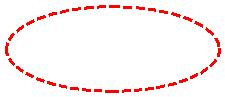 *)	Apabila perusahaan/instansi tidak menyediakan stempel, maka lembaran ini harus dicetak pada kertas kop perusahaanNama Mahasiswa			: NRP					:Nama Perusahaan 			:Unit Kerja				: Nama Pembimbing Lapangan		:Nama Pembimbing Departemen	:Waktu Magang			: Surabaya, ……………………20....Dosen Pembimbing Magang,(………………………………………………..)NIP………………………………….............+0  ABSENSI KEHADIRAN MAGANGa. Izin	: ……………..harib. Sakit	: ……………..haric. Tanpa Izin : …………..hariSurabaya, ……………………….20.......Pembimbing Magang Perusahaan,(……………………………………………………..)NIP………………………………………………….. Keterangan :Apabila perusahaan/instansi tidak menyediakan stempel, maka lembaran ini harus dicetak pada kertas dengan KOP Perusahaan./InstansiMohon nilai dimasukkan pada amplop tertutup dengan dibubuhkan stempel pada atas amplop.Surabaya, …………………………….Dosen Pembimbing Magang,(………………………………………………….)NIP.   ………………………………………….BUKTI PENGUMPULAN POSTER LAPORAN MAGANG Departemen Statistika Bisnis Fakultas Vokasi – ITS Telah diterima poster laporan Magang di ………………………………………………Nama 		: ……………………………………………………………………………….NRP		: ……………………………………………………………………………….Surabaya, …………………………………………….Yang Menerima,(.............................................................)gunting disini---------------------------------------------------------------------------------------BUKTI PENGUMPULAN POSTER LAPORAN MAGANG DEPARTEMEN STATISTIKA BISNIS FAKULTAS VOKASI ITSTelah diterima poster laporan Magang di …………………………………………………Nama 		: ……………………………………………………………………………….NRP                   : ……………………………………………………………………………….	Surabaya, …………………………………………….Yang Menerima,(.............................................)DEPARTEMEN STATISTIKA BISNISFAKULTAS VOKASI – ITSTANDA TERIMANo :               / STATBIS-ITS / 2017TELAH DITERIMA OLEHNAMA		:JABATAN		:INSTANSI		:	Cinderamata  Magang yang diberikan Departemen Statistika Bisnis Fakultas Vokasi-ITS atas nama mahasiswa :NAMA MAHASISWA	:NRP				:Surabaya, ………………………..20....Penerima Kenang-kenangan,(…………………………………………..)NIP. ……………………………………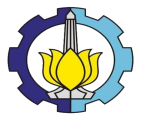 DEPARTEMEN STATISTIKA BISNIS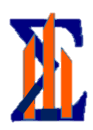 FAKULTAS VOKASIINSTITUT TEKNOLOGI SEPULUH NOPEMBER2019 - 2023Formulir Pendaftaran MagangForm DMahasiswa 1Mahasiswa 1Mahasiswa 1Mahasiswa 1Mahasiswa 1Mahasiswa 1Mahasiswa 1Mahasiswa 1Mahasiswa 1SemesterSemesterSemesterSemesterSemesterSemesterSemesterSemester12345678Jumlah SKS LulusIPSDEPARTEMEN STATISTIKA BISNISFAKULTAS VOKASIINSTITUT TEKNOLOGI SEPULUH NOPEMBER2019 - 2023Formulir Pengajuan Surat Permohonan MagangForm P-1Surabaya,Mengetahui,Kaprodi Statistika Bisnis,(Kaprodi Statistika Bisnis)NIP. ....................................Pemohon(..........................................)NRP. ....................................DEPARTEMEN STATISTIKA BISNISFAKULTAS VOKASIINSTITUT TEKNOLOGI SEPULUH NOPEMBER2019 - 2023Bukti Pembimbingan Proposal MagangForm P-2Tanggal BimbinganRevisi / Hal yang DibahasParaf PembimbingDEPARTEMEN STATISTIKA BISNISFAKULTAS VOKASIINSTITUT TEKNOLOGI SEPULUH NOPEMBER2019 - 2023Bukti Kegiatan di Perusahaan/ InstansiForm KNama Mahasiswa::NRP::Nama Perusahaan::Unit Kerja:Nama Pembimbing Lapangan::Waktu Magang::NoTanggalWaktuWaktuKegiatan yang DilakukanTanda Tangan Pembimbing LapanganNoTanggalMulaiSelesaiKegiatan yang DilakukanTanda Tangan Pembimbing Lapangan12345…dstStempel()NIP.DEPARTEMEN STATISTIKA BISNISFAKULTAS VOKASIINSTITUT TEKNOLOGI SEPULUH NOPEMBER2019 - 2023Bukti Pembimbingan Laporan Magang (Dosen Departemen)Form LNoTanggalMateri Yang DibahasTanda Tangan Pembimbing12345…dstDEPARTEMEN STATISTIKA BISNISFAKULTAS VOKASIINSTITUT TEKNOLOGI SEPULUH NOPEMBER2019 - 2023Penilaian dari Pembimbing PerusahaanForm N-1Nama MahasiswaNama MahasiswaNama Mahasiswa:NRP:Nama PerusahaanNama PerusahaanNama Perusahaan:Unit KerjaUnit KerjaUnit Kerja:Nama Pembimbing LapanganNama Pembimbing LapanganNama Pembimbing LapanganNama Pembimbing Lapangan:Waktu MagangWaktu MagangWaktu MagangWaktu Magang:Komponen Penilaian708095Komponen PenilaianSeringJarangTidak Pernah1. KEDISIPLINANSeringJarangTidak Pernaha. Datang Terlambatb. Pulang sebelum waktunyac. Tidak tepat waktu dalam melaksanakan pekerjaand. Menolak tugas pekerjaan dengan alasan tidak mendapatkan pelajaran mengenai hal tersebut2. PENGETAHUANKurangCukupBaika. Pengetahuan Dasarb. Pengetahuan teknis pada permulaan Magangc. Pengetahuan teknis di akhir Magang3. KETERAMPILANKurangCukupBaika. Mengoperasikan alat dan menerapkan metodeb. Mengumpulkan informasic. Memecahkan masalahd. Menuangkan gagasan (pendapat) dalam penulisan laporane. KomunikasiDEPARTEMEN STATISTIKA BISNISFAKULTAS VOKASIINSTITUT TEKNOLOGI SEPULUH NOPEMBER2019 - 2023Penilaian dari Pembimbing DepartemenForm N-2Nama MahasiswaNama MahasiswaNama Mahasiswa:NRP:Nama PerusahaanNama PerusahaanNama Perusahaan:Unit KerjaUnit KerjaUnit Kerja:Nama Pembimbing DepartemenNama Pembimbing DepartemenNama Pembimbing DepartemenNama Pembimbing Departemen:Waktu MagangWaktu MagangWaktu MagangWaktu Magang:Komponen Penilaian60708090Komponen PenilaianKurangCukupBaikSangat Baik1. PENGETAHUANKurangCukupBaikSangat Baika. Pengetahuan dasarb. Pengetahuan teknis pada permulaan Magangc. Pengetahuan teknis pada akhir Magang2. IMPLEMENTASIKurangCukupBaikSangat Baika. Kemampuan merumuskan masalahb. Kesesuaian Rencana Pelaksanaan3. LAPORANKurangCukupBaikSangat Baika. Sistematikab. Bahasac. IsiTOTAL SKORTOTAL SKORTOTAL SKORTOTAL SKOR